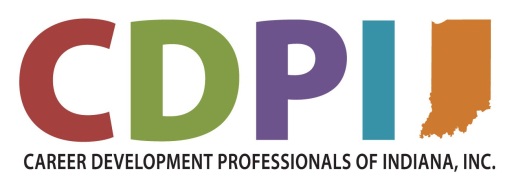       Officers and Board of Directors      2012-13 President		Andy Bosk						abosk@indiana.edu (Year 1 of 1)		Indiana University – Bloomington			(812) 855-4196 (o)President-Elect	Jill Vanderwall						jillvan@iupui.edu		(Year 1 of 1)		Indiana University-Purdue University Indianapolis	(317) 274-5644 (o)Past President		Anita Yoder						anitary@goshen.edu(Year 1 of 1)		Goshen College						(574) 535-7714 (o) 				Director of		Jen Schott						jaschott@iupui.eduMember Svcs.		Indiana University-Purdue University Indianapolis	(317) 278-7372 (o)(Year 1 of 2)		Secretary		Kay Schwob						kschwob@huntington.edu(Year 2 of 2)		Huntington University					(260) 359-4104 (o)Treasurer		Scott Feeny						sfeeny@indiana.edu(Year 1 of 2)		Indiana University – Bloomington			(812) 855-7455 (o)At – Large		(Year 2 of 2)		Ashley McArdle	Calderon				calderoa@ipfw.edu					Indiana University- Purdue University Fort Wayne	(260) 481-0689 (o)(Year 2 of 2)		Natalie Connors						nconnors@pnc.edu  Purdue University North-Central				(219) 785-5498 (o)(Year 2 of 2)		Veronica Rahim						vrahim@purdue.edu				Purdue University – West Lafayette			(765) 494-3983 (o)(Year 1 of 2)		Cindy Verduce					             cpverduce@indianatech.edu			Indiana Tech 						(260) 422-5561, ext. 2217 (o)(Year 1 of 2)		Matt Wells, Public Relations 				matt.wells@valpo.edu			Valparaiso University					(219) 464-5005 (o)Ex-OfficioHistorian		Kirk Bixler						kbixler@franklincollege.edu			Franklin College					(317) 738-8801 (o) 										(317) 560-1386 (c)    				Member		Libby Davis						ldavis@uindy.edu
Hospitality		University of Indianapolis				(317) 788-3531 (o)												(317) 374-4525 (c)Newsletter		Deborah Blades				                        deborah.blades@purduecal.edu Coordinator		Purdue University Calumet				(219) 989-2600 (o)Webmaster		Hannah Stork						hestork@manchester.edu			Manchester College 					(260) 982-5083 (o)